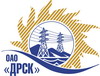 Открытое акционерное общество«Дальневосточная распределительная сетевая  компания»Протокол заседания комиссии по вскрытию конвертов, поступивших на закрытый запрос цен № 508831город БлаговещенскСПОСОБ И ПРЕДМЕТ ЗАКУПКИ:Закрытый запрос цен на право заключения договора поставки: «Трансформаторы силовые ТМГ(АЭС, ЕАО)». Закупка № 60 лот 2Планируемая цена: 1 913 199,20 руб. без НДСПРИСУТСТВОВАЛИ:Постоянно действующая Закупочная комиссия 2-го уровня ОТМЕТИЛИ:В ходе проведения закрытого запроса цен было получено 2 предложения, конверты с которыми были размещены в электронном виде на Торговой площадке Системы www.b2b-energo.ru.Вскрытие конвертов было осуществлено в электронном сейфе организатора закрытого запроса цен на Торговой площадке Системы www.b2b-energo.ru автоматически.Дата и время начала процедуры вскрытия конвертов с предложениями участников:09:00 15.05.2015Место проведения процедуры вскрытия конвертов с предложениями участников:Торговая площадка Системы www.b2b-energo.ruВ конвертах обнаружены предложения следующих участников закрытого запроса цен:Ответственный секретарь Закупочной комиссии 2 уровня                                      О.А. МоторинаТехнический секретарь Закупочной комиссии 2 уровня                                          Г.М. Терёшкина            № 477/МР-В15.05.2015№Наименование участника и его адресПредмет и общая цена заявки на участие в закрытом запросе цен1ОАО "АЛТТРАНС" (656064, Алтайский край, г. Барнаул, Павловский тракт,28)Предложение: подано 14.05.2015 в 08:13
Цена: 1 907 550,00 руб. (цена без НДС)2ООО "ЭТК Энерготранс" (680054, г. Хабаровск, ул. Трехгорная 8)Предложение: согласно техзадания, подано 14.05.2015 в 02:58
Цена: 2 080 257,63 руб. (цена без НДС)